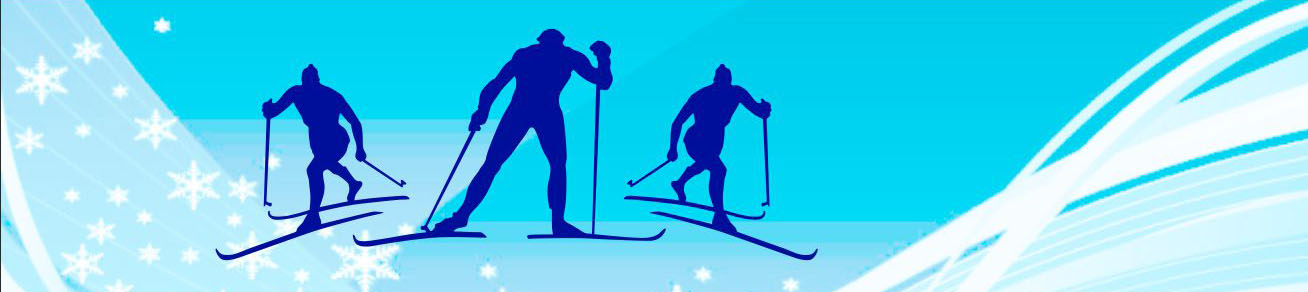 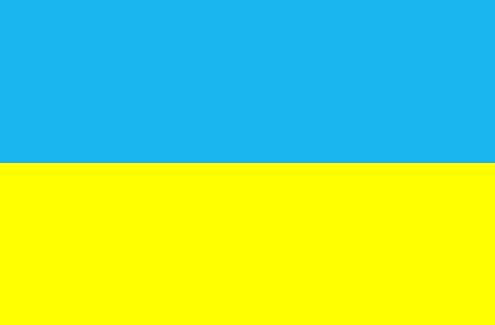 UKRAINIAN SOCIAL ORGANISATION “Amateur Cross-Country Ski Union of Ukraine”REPORTof winter and summer seasons 2019UKRAINIAN MASTERSThe season 2019 was good. Athletes participate in such competitions:9 athletes from Ukraine participated in the World Championships in Beitostolen.Roller ski competitions were conducted in spring, summer and autumn in Kharkiv, Sumy, Vorokhta, Svitiaz. The athletes represented different region of Ukraine (Sumy, Lviv, Kyiv, Kharkiv, Ternopil, Rivne, Lutsk, Ivano-Frankivsk, Poltava, Chernihiv, Dnipropetrivsk and Luhanska).Best regards,Tetyana BilousNational Director of Ukraine.EVENTSDATEPLACEPARTICIPANTSSki Racing "New Year starts" 07.01.19Kharkiv48Ski Racing "New Year starts" 07.01.19Sumy39WORLD MASTERS CHAMPIONSHIP 05-15.03.2019Beitostolen (Norway)9Masters’ championship of Ukraine21-24.01.19Sianki, Lviv region64Cross-country skiing competitions are dedicated to the memory of I. Began26-27.01.19Sianki, Lviv region79Masters’ championship of Ukraine16-20.02.19Chernigov56Roller skiing masters championship of Ukraine07-09.06.19Sumy52Roller skiing championship of masters - "Carpathian Mountains 2018"02-04.08.2019Vorokhta, Ivano-Frankivsk region32Roller skiing championship of masters - Ecomarathon "Sunrise Svitiaz"10-11.08.2019Svitiaz38Roller skiing championship of masters 18.08.2019Kharkiv22